 Oregon Health Authority/AmeriCorps VISTA 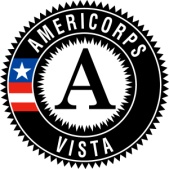 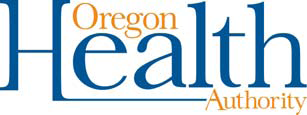 Partnership Project VISTA Team Position Listing and Recruiting Version: 10/3/17The information provided here will be used on the AmeriCorps VISTA online application website. This is what applicants will be viewing when applying for the position. Please fill in the following information:Host organization name: VISTA project focus (accreditation, health equity, etc.):VISTA job title (Example: Health Equity VISTA): Recruiting tag line for the AmeriCorps recruiting web siteThis is the first and only sentence potential applicants see when browsing VISTA positions on the national AmeriCorps recruitment website.  Make it accurate, inspiring and attractive! Give a brief two (2) line description of the program (200 characters or less) *Join Oregon’s public health VISTA team to build healthy communities and your career. SUMMARY OF MEMBER DUTIES in LOCATIONProgram description (2000 characters or less including spaces)Answer the big question about who you are, what you do, and who you serve.Explain how it helps alleviate poverty and serve low income community members.Use plain language with limited jargon and spell out acronyms.Your audience includes non-public health reviewers in the national VISTA program as well as candidates with limited public health experience.[Enter your program description here. Word limit: 2,000 characters, including spaces.]sumWhat will your VISTA member do? (1000 characters or less including spaces). This will be posted online for applicants to read when considering applying for the position.Be concise and use numbered or bulleted lists of key objectives/projects that also appear in the VISTA Assignment Description.  Example: The Maple County Health Department VISTA will: (1) Coordinate the Community Advisory Committee….; (2) Develop social media procedures…”Explain how each activity helps alleviate poverty and serve low income community members.  Be very explicit. For example: “The VISTA will facilitate the community advisory council in order to engage community partners representing low income groups in planning access to healthcare. This activity will help the community healthcare providers to provide accessible and culturally appropriate healthcare services to the 5,000 low income Oregon Health Plan (Medicaid) members in the community.”Use plain language with limited jargon and spell out acronyms.Your audience includes non-public health reviewers in the national VISTA program as well as candidates with limited public health experience.[Enter your description of VISTA activities here. Word limit: 1,000 characters, including spaces.][Count the number of characters in Word by selecting the text and pressing Control+Shift+G at the same time.]Basic Requirements and desired attributesRequired Minimum Age: ______ Desired Education Level (select one): GEDHigh School GraduateAssociates DegreeSome CollegeTechnical school/apprenticeship/vocational	 College Graduate (suggested for sites in this OHA VISTA program) Some graduate study Graduate Degree Professional Degree (medical, law)Non-English language requirement(s):  ______ Other Requirements (would a VISTA member require a car, etc.): ________Other requirements or desired experience, knowledge, skills or attitudes?  These may be key attributes that strongly influence our targeted recruiting efforts, initial application screening and post-interview decision.__________________________________________________________________________________________[Enter information here]____________________________________________________________________________Marketing Activities for RecruitmentThe OHA team will recruit around Oregon and nationally.  However, host sites often have access to specific networks, such as topic-specific associations or mailing lists.  Please briefly explain any support you can offer for marketing the position within your community and networks:[Enter information here]